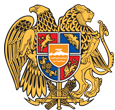 ՀԱՅԱՍՏԱՆԻ ՀԱՆՐԱՊԵՏՈՒԹՅԱՆ ԱՐԱԳԱԾՈՏՆԻ ՄԱՐԶԹԱԼԻՆ ՀԱՄԱՅՆՔՀայաստանի Հանրապետության Արագածոտնի մարզի Թալինի համայնքապետարան, Գայի -1. Հեռ. 060-75-77-87 Էլ.փոստ  talinihamaynqapetaran@list.ru ԱՐՁԱՆԱԳՐՈւԹՅՈւՆ N 4« 30 »  նոյեմբերի  2023 թվականԹԱԼԻՆ ՀԱՄԱՅՆՔԻ ԱՎԱԳԱՆՈՒ ԱՌԱՋԻՆ ՆՍՏԱՇՐՋԱՆԻ ՀԵՐԹԱԿԱՆ ՆԻՍՏԻ   Համայնքի ավագանու նիստին օրենքով սահմանված 27 հոգուց մասնակցում էին ավագանու 20 անդամներ՝ Տավրոս Սափեյանը, Բաբկեն Պողոսյանը, Արման Կարապետյանը, Սարգիս Գրիգորյանը, Գեղամ Ղազարյանը, Սերգե Մկրտչյանը, Մհեր Մարգարյանը, Ավետիս Մինասյանը, Հարություն Կարապետյանը, Էմին Մկրտչյանը, Արմեն Ծառուկյանը, Նելլի Մարգարյանը, Նարեկ Գրիգորյանը, Արմեն Գրիգորյանը, Կարեն Գրիգորյանը, Վահե Եղիազարյանը, Մնացական Մնացականյանը, Գագիկ Ավետիսյանը, Դավիթ Մանուկյանը և Ալբերտ Հարոյանը։Բացակայում էին ավագանու անդամներ՝ Սևակ Սիմոնյանը, Գեղամ Սարգսյանը, Արուսիկ Վարդանյանը, Գևորգ Սահակյանը, Սանդուխտ Ավետիսյանը, Սարգիս Մուրադյանը և Ղուկաս Հակոբյանը։ Համայնքի ղեկավարի հրավերով նիստին մասնակցում էին՝ աշխատակազմի ֆինանսատնտեսագիտական, եկամուտների հաշվառման և հավաքագրման բաժնի պետ Ցողիկ Մկրտչյանը, գյուղատնտեսության և բնապահպանության բաժնի պետ Գագիկ Միրզախանյանը, քաղաքաշինության և հողաշինության բաժնի գլխավոր մասնագետ Գագիկ Սարգսյանը, քարտուղարության, աձնակազմի կառավարման, տեղեկատվական տեխնոլոգիաների բաժնի պետ Արթուր Հարությունյանը և քարտուղարության, աձնակազմի կառավարման, տեղեկատվական տեխնոլոգիաների բաժնի գլխավոր մասնագետ Արտակ Դիլանյանը:Նիստը վարում էր համայնքի ղեկավար Տավրոս Սափեյանը։Նիստն արձանագրում էր աշխատակազմի քարտուղար Ավետիք Ավետիսյանը։Լսեցին  1. ՀՀ Արագածոտնի մարզի Թալին համայնքի ավագանու առաջին նստաշրջանի հերթական նիստի օրակարգը հաստատելու մասին:(Զեկ.՝ Տ.Սափեյան)Զեկուցողը ներկայացրեց նիստի օրակարգը: Հարցեր և առաջարկություններ չեղան։Որոշեցին  N 133-Ա      Ղեկավարվելով  <<Տեղական ինքնակառավարման  մասին>> ՀՀ օրենքի 14-րդ հոդվածի  6-րդ կետի պահանջներով,                                                                                                                 Թալին համայնքի ավագանին որոշում է՝1. Հաստատել Թալին համայնքի ավագանու առաջին նստաշրջանի հերթական նիստի օրակարգը.1) Թալին համայնքի ավագանու 29.09.2023թ-ի <<Թալին համայնքի ավագանու 24.10.2022թ. N 11-Ա որոշման մեջ փոփոխություններ և լրացումներ կատարելու մասին>> N 100-Ա որոշման մեջ լրացում կատարելու մասին:                                                                                                                                              (Զեկ.Ա.Հարությունյան)2) Թալին համայնքի սեփականություն հանդիսացող հողամասերը աճուրդ-վաճառքով օտարելու մասին:(Զեկ. Գ.Սարգսյան)3) Թալին համայնքի Զարինջա բնակավայրում գտնվող  փողոցն անվանակոչելու մասին:(Զեկ. Գ.Սարգսյան)4) 02-021-0021-0011 ծածկագրով հողամասի նպատակային նշանակությունը փոփոխելու մասին:(Զեկ. Գ.Սարգսյան)5) Թալին համայնքի ավագանու անդամ Սանդուխտ Ավետիսյանի լիազորությունները վաղաժամկետ դադարեցնելու մասին:(Զեկ.Ա.Հարությունյան)6) Թալին համայնքում նոր մարզադպրոց կառուցելու մասին:(Զեկ.Ս.Մկրտչյան)7) ՀՀ Արագածոտնի մարզի Թալին համայնքի 2023 թվականի տարեկան բյուջեն նոր խմբագրությամբ հաստատելու մասին:                                                                                                                                              (Զեկ.Ց.Մկրտչյան)8) Թալին համայնքի սեփականություն հանդիսացող գույքը աճուրդ-վաճառքով օտարելու մասին:(Զեկ.Ա.Դիլանյան)9) Թալին համայնքի Զովասար բնակավայրում գտնվող հողամասերի նպատակային նշանակությունների փոփոխությունները հաստատելու մասին:(Զեկ. Գ.Սարգսյան)10) Թալին համայնքի Թալին քաղաքում գտնվող հողամասի նպատակային նշանակության փոփոխությունը հաստատելու մասին:(Զեկ. Գ.Սարգսյան)11) Թալին համայնքի Շղարշիկ բնակավայրում գտնվող հողամասի նպատակային նշանակության փոփոխությունը հաստատելու մասին:(Զեկ. Գ.Սարգսյան)12) Թալին համայնքի ավագանու 29.09.2023թ-ի N 108-Ա որոշման մեջ փոփոխություն կատարելու  մասին:(Զեկ. Գ.Միրզախանյան)13)ՀՀ Արագածոտնի մարզի Թալին համայնքի ավագանու առաջին նստաշրջանի հերթական նիստի օրը սահմանելու մասին:                                                                                                                                              (Զեկ.Ս.Սիմոնյան)2.Սույն որոշումն ուժի մեջ է մտնում պաշտոնական հրապարակմանը հաջորդող օրվանից:     Կողմ-17                                                    Դեմ-0                                        Ձեռնպահ-0 1.Տ.Սափեյան                              	                                    2.Բ.Պողոսյան3.Ա.Կարապետյան4.Ս.Գրիգորյան   5.Գ.Ղազարյան6.Ս.Մկրտչյան7.Ա.Մինասյան8.Հ.Կարապետյան9.Է.Մկրտչյան10.Մ.Մարգարյան11.Ն.Մարգարյան12.Ն.Գրիգորյան13.Կ.Գրիգորյան14.Վ.Եղիազարյան15.Մ.Մնացականյան16.Դ.Մանուկյան17.Գ.ԱվետիսյանԱվագանու անդամներ՝ Արմեն Ծառուկյանը, Արմեն Գրիգորյանը և Ալբերտ Հարոյանը քվեարկությանը չեն մասնակցել, քանի որ նիստին ներկայացան ուշացումով:Լսեցին  2. Թալին համայնքի ավագանու 29.09.2023թ-ի <<Թալին համայնքի ավագանու 24.10.2022թ. N 11-Ա որոշման մեջ փոփոխություններ և լրացումներ կատարելու մասին>> N 100-Ա որոշման մեջ լրացում կատարելու մասին:(Զեկ.՝ Ա.Հարությունյան)Զեկուցողը ներկայացրեց որոշման նախագիծը: Ավագանու անդամ Կարեն Գրիգորյանը հարցրեց կարող է ՔԿԱԳ գործավարը փոխարինել ՔԿԱԳ գլխավոր մասնագետին: Զեկուցողը հարցին պատասխանելով նշեց, որ հաստիքի ավելացումը պայմանավորված է աշխատանքների ծավալով, իսկ գլխավոր մասնագետին փոխարինելու հետ կապված, փոխարինում է մասնակիորեն, հատկապես քաղաքացիների դիմումների ընդունման, խորհրդատվության կամ տեղեկատվության տրամադրման աշխատանքների իրականացման համար:Որոշեցին  N 134-Ա Ղեկավարվելով <<Տեղական ինքնակառավարման մասին>> ՀՀ օրենքի 18-րդ հոդվածի 1-ին մասի 28-րդ կետով և <<Նորմատիվ իրավական ակտերի մասին>> ՀՀ օրենքի 33-րդ և 34-րդ հոդվածներով, հիմք ընդունելով համայնքի ղեկավարի առաջարկությունը,Թալին համայնքի ավագանին որոշում է՝1.Թալին համայնքի ավագանու 29.09.2023թ. N 100-Ա որոշմամբ հաստատված հավելվածում կատարել լրացում, ավելացնելով 89-րդ տող՝ մեկ հաստիքային միավոր ՔԿԱԳ գործավար 130.000 դրամ պաշտոնային դրույքաչափով:2.Սույն որոշումն ուժի մեջ է մտնում 2023թ-ի դեկտեմբերի 1-ից:     Կողմ-18                                                    Դեմ-0                                        Ձեռնպահ-0 1.Տ.Սափեյան                              	                                    2.Բ.Պողոսյան3.Ա.Կարապետյան4.Ս.Գրիգորյան   5.Գ.Ղազարյան6.Ս.Մկրտչյան7.Ա.Մինասյան8.Հ.Կարապետյան9.Է.Մկրտչյան10.Ա.Ծառուկյան11.Մ.Մարգարյան12.Ն.Մարգարյան13.Ն.Գրիգորյան14.Կ.Գրիգորյան15.Վ.Եղիազարյան16.Մ.Մնացականյան17.Դ.Մանուկյան18.Գ.ԱվետիսյանԼսեցին  3. Թալին համայնքի սեփականություն հանդիսացող հողամասերը աճուրդ-վաճառքով օտարելու մասին:(Զեկ.՝ Գ.Սարգսյան)Զեկուցողը ներկայացրեց որոշման նախագիծը և առաջարկեց նախագծի հավելվածում նշված գյուղատնտեսական հողերի մեկնարկային գինը 1քմ-ի հաշվով 30 դրամի փոխարեն հաստատել 36 դրամ: Հարցեր և առաջարկություններ չեղան:Որոշեցին  N 135-Ա Ղեկավարվելով «Տեղական ինքնակառավարման մասին» ՀՀ օրենքի 18-րդ հոդվածի 21-րդ կետի, ՀՀ հողային օրենսգրքի 3-րդ հոդվածի 2-րդ կետի, 57-րդ հոդվածի 2-րդ մասի և 67-րդ հոդվածի, ՀՀ կառավարության 12.04.2001թ. N-286 որոշմամբ հաստատված «Պետական և համայնքային սեփականություն հանդիսացող հողամասերի տրամադրման կարգ»-ի 5-րդ գլխի և հիշյալ որոշման 3-րդ կետի «ա» ենթակետի պահանջներով, Թալին համայնքի գլխավոր հատակագծին քաղաքաշինական գոտիավորման նախագծին և հողերի օգտագործման սխեմային համապատասխան, հիմք ընդունելով համայնքի ղեկավարի առաջարկությունը,Թալին համայնքի ավագանին որոշում է՝1.Տալ համաձայնություն Թալին համայնքի սեփականություն հանդիսացող հողամասերը աճուրդ-վաճառքի միջոցով օտարելու և հաստատել մեկնարկային գին՝ համաձայն հավելվածի:2.Սույն որոշումն ուժի մեջ է մտնում ընդունմանը հաջորդող օրվանից:     Կողմ-16                                                    Դեմ-0                                   Ձեռնպահ-21.Տ.Սափեյան                              	                                                        1.Դ.Մանուկյան2.Բ.Պողոսյան                                                                                          2.Գ.Ավետիսյան3.Ա.Կարապետյան4.Ս.Գրիգորյան   5.Գ.Ղազարյան6.Ս.Մկրտչյան7.Ա.Մինասյան8.Հ.Կարապետյան9.Է.Մկրտչյան10.Ա.Ծառուկյան11.Մ.Մարգարյան12.Ն.Մարգարյան13.Ն.Գրիգորյան14.Կ.Գրիգորյան15.Վ.Եղիազարյան16.Մ.ՄնացականյանՀավելված Թալին համայնքի ավագանու2023թ-ի նոյեմբերի 30-ի թիվ 135-Ա որոշման                           ԱՇԽԱՏԱԿԱԶՄԻ ՔԱՐՏՈՒՂԱՐ՝                                       Ա.ԱՎԵՏԻՍՅԱՆԼսեցին  4. Թալին համայնքի Զարինջա բնակավայրում գտնվող փողոցն անվանակոչելու մասին:(Զեկ.՝ Գ.Սարգսյան)Զեկուցողը ներկայացրեց որոշման նախագիծը: Հարցեր և առաջարկություններ չեղան:Որոշեցին  N 136-Ա Ղեկավարվելով <<Տեղական ինքնակառավարման մասին>> ՀՀ օրենքի 18-րդ հոդվածի 1-ին մասի 22-րդ կետով և ՀՀ կառավարության 29.12.2005թ-ի N 2387 որոշման պահանջներով, հիմք ընդունելով համայնքի ղեկավարի առաջարկությունը,Թալին համայնքի ավագանին որոշում է՝1.Թալին համայնքի Զարինջա բնակավայրի 13-րդ փողոցից սկսվող 02-044-0555-0001 կադաստրային ծածկագրով փողոցն անվանակոչել Թալին համայնք Զարինջա բնակավայր 13-րդ փողոց 3-րդ փակուղի։2.Սույն որոշումն ուժի մեջ է մտնում պաշտոնական հրապարակմանը հաջորդող օրվանից։      Կողմ-18                                                    Դեմ-0                                        Ձեռնպահ-0 1.Տ.Սափեյան                              	                                    2.Բ.Պողոսյան3.Ա.Կարապետյան4.Ս.Գրիգորյան   5.Գ.Ղազարյան6.Ս.Մկրտչյան7.Ա.Մինասյան8.Հ.Կարապետյան9.Է.Մկրտչյան10.Ա.Ծառուկյան11.Մ.Մարգարյան12.Ն.Մարգարյան13.Ն.Գրիգորյան14.Կ.Գրիգորյան15.Վ.Եղիազարյան16.Մ.Մնացականյան17.Դ.Մանուկյան18.ԳԱվետիսյանԼսեցին  5. 02-021-0021-0011 ծածկագրով հողամասի նպատակային նշանակությունը փոփոխելու մասին:(Զեկ.՝ Գ.Սարգսյան)Զեկուցողը ներկայացրեց որոշման նախագիծը: Հարցեր և առաջարկություններ չեղան:Որոշեցին  N 137-Ա Ղեկավարվելով <<Տեղական ինքնակառավարման մասին>> ՀՀ օրենքի 18-րդ հոդվածի 1-ին մասի 29-րդ և 31-րդ կետով, ՀՀ հողային օրենսգրքի 7-րդ հոդվածի 15-րդ կետով, հիմք ընդունելով քաղաքացի Հովհաննես Աթոյանի 01․11․2023 թվականի հողամասերի նպատակային նշանակության փոփոխման մասին դիմումը,Թալին համայնքի ավագանին որոշում է՝1.Հովհաննես Աթոյանի սեփականություն հանդիսացող 02-021-021-0011 կադաստրային ծածկագրով 0,127 հա մակերեսով բնակավայրերի նպատակային նշանակության բնակելի կառուցապատման գործառնական նշանակության հողամասի նպատակային և գործառնական նշանակությունները փոփոխել արդյունաբերական, ընդերքօգտագործման և այլ արտադրական նշանակության, գյուղատնտեսական արտադրական գործառնական նշանակության հողերի:2.Թալին համայնքի ղեկավարին՝ <<Քաղաքաշինության մասին>> ՀՀ օրենքի 14․3-րդ հոդվածի 30-րդ մասի համաձայն, նշված փոփոխությունը արտացոլել համայնքի ընթացիկ քաղաքաշինական քարտեզում և կատարել հողամասի նպատակային և գործառնական նշանակությունների փոփոխության պետական գրանցում։3.Սույն որոշումն ուժի մեջ է մտնում պաշտոնական հրապարակմանը հաջորդող օրվանից։       Կողմ-16                                                Դեմ-0                                   Ձեռնպահ-21.Տ.Սափեյան                              	                                                     1.Դ.Մանուկյան2.Բ.Պողոսյան                                                                                       2.Գ.Ավետիսյան3.Ա.Կարապետյան4.Ս.Գրիգորյան   5.Գ.Ղազարյան6.Ս.Մկրտչյան7.Ա.Մինասյան8.Հ.Կարապետյան9.Է.Մկրտչյան10.Ա.Ծառուկյան11.Մ.Մարգարյան12.Ն.Մարգարյան13.Ն.Գրիգորյան14.Կ.Գրիգորյան15.Վ.Եղիազարյան16.Մ.ՄնացականյանԼսեցին  6. Թալին համայնքի ավագանու անդամ Սանդուխտ Ավետիսյանի լիազորությունները վաղաժամկետ դադարեցնելու մասին:(Զեկ.՝ Ա.Հարությունյան)Զեկուցողը ներկայացրեց որոշման նախագիծը: Հարցեր և առաջարկություններ չեղան:Որոշեցին  N 138-Ա Ղեկավարվելով «Տեղական ինքնակառավարման մասին»  ՀՀ օրենքի 70-րդ հոդվածի 2-րդ կետով, հիմք ընդունելով Թալին համայնքի ավագանու կանոնակարգի 30.8 կետը և նկատի ունենալով, որ Թալին համայնքի ավագանու անդամ Սանդուխտ Ավետիսյանը ավագանու նիստերի ընդհանրապես չի մասնակցում,  Թալին համայնքի ավագանին որոշում է՝1.Թալին համայնքի ավագանու անդամ Սանդուխտ Ավետիսյանի լիազորությունները վաղաժամկետ դադարեցնել:2.Սույն որոշումն ուժի մեջ է մտնում պաշտոնական հրապարակմանը հաջորդող օրվանից։       Կողմ-13                                                Դեմ-0                                      Ձեռնպահ-5 1.Տ.Սափեյան                              	                                                        1.Վ.Եղիազարյան2.Բ.Պողոսյան	                                                                                2.Կ.Գրիգորյան3.Ա.Կարապետյան                                                                                 3.Ա.Գրիգորյան4.Ս.Գրիգորյան   	                                                                                4.Դ.Մանուկյան5.Գ.Ղազարյան	                                                                                5.Գ.Ավետիսյան6.Ս.Մկրտչյան7.Մ.Մարգարյան8.Ա.Մինասյան9.Հ.Կարապետյան10.Է.Մկրտչյան11.Ա.Ծառուկյան12.Ն.Մարգարյան13.Ն.ԳրիգորյանԱվագանու անդամ Մնացական Մնացականյանը քվեարկությանը չմասնակցեց:Լսեցին  7. Թալին համայնքում նոր մարզադպրոց կառուցելու մասին:(Զեկ.՝ Ս.Մկրտչյան)Զեկուցողը ներկայացրեց որոշման նախագիծը, որը հավանության արժանացավ նիստին ներկա ավագանու անդամների կողմից  և ընդունվեց միաձայն: Որոշեցին N139-Ա Ղեկավարվելով  «Տեղական ինքնակառավարման մասին»  ՀՀ  օրենքի 18-րդ հոդվածի 1-ին մասի 42-րդ կետով, հիմք ընդունելով Թալին համայնքի ղեկավարի առաջարկությունը, Թալին համայնքի ավագանին որոշում է`1.Տալ համաձայնություն՝ Թալին համայնքի ք.Թալին Խանջյան 13/1 հասցեում գտնվող հողամասում (կադաստրային ծածկագիր 02-003-0059-0003) նոր մարզադպրոց կառուցելու համար։2.Առաջարկել Թալին համայնքի ղեկավարին՝ Թալին համայնքի ավագանու անդամների անունից դիմելու ՀՀ կառավարությանը նոր մարզադպրոց կառուցելու ծրագիրը ֆինանսավորելու նպատակով։3.ՀՀ կառավարության կողմից ֆինանսավորման դեպքում՝ Թալինի համայնքապետարանին թույլատրել սուբվենցիոն ծրագրով կառուցելու հանրակացարանային համալիր, որը կծառայի մարզադպրոցում հանրապետական և միջազգային մրցաշարերի մասնակիցների գիշերակացի համար:4.Սույն որոշումն ուժի մեջ է մտնում պաշտոնական հրապարակմանը հաջորդող օրվանից:        Կողմ-20                                                    Դեմ-0                                        Ձեռնպահ-0 1.Տ.Սափեյան                              	                                    2.Բ.Պողոսյան3.Ա.Կարապետյան4.Ս.Գրիգորյան   5.Գ.Ղազարյան6.Ս.Մկրտչյան7.Մ.Մարգարյան8.Ա.Մինասյան9.Հ.Կարապետյան10.Է.Մկրտչյան11.Ա.Ծառուկյան12.Ն.Մարգարյան13.Ն.Գրիգորյան14.Ա.Գրիգորյան15.Կ.Գրիգորյան16.Վ.Եղիազարյան17.Մ.Մնացականյան18.Դ.Մանուկյան19.Գ.Ավետիսյան20.Ա.ՀարոյանԼսեցին  8. ՀՀ Արագածոտնի մարզի Թալին համայնքի 2023 թվականի տարեկան բյուջեն նոր խմբագրությամբ հաստատելու մասին:(Զեկ.՝ Ց.Մկրտչյան)Զեկուցողը ներկայացրեց որոշման նախագիծը: Հարցեր և առաջարկություններ չեղան: Որոշեցին N 140-Ն Ղեկավարվելով <<Տեղական ինքնակառավարման մասին>> ՀՀ օրենքի 18-րդ հոդվածի 1-ին մասի 5-րդ կետի, <<Բյուջետային համակարգի մասին>> ՀՀ օրենքի 32-րդ հոդվածի 5-րդ մասի, <<Նորմատիվ իրավական ակտերի մասին>> ՀՀ օրենքի 34-րդ հոդվածի 4-րդ կետով և 37-րդ հոդվածի 1-ին կետի դրույթներով, Թալին համայնքի ավագանին որոշում է՝1. Հաստատել Թալին համայնքի 2023թ-ի տարեկան ճշտված բյուջեն՝Եկամուտների մասով – 1914495.4 (հազ. դրամ) /վարչական բյուջե/Եկամուտների մասով – 721046.4 (հազ. դրամ) /ֆոնդային բյուջեՊահուստային ֆոնդ – 210,000 (հազ. դրամ)Ծախսերի մասով – 1934742.3 (հազ. դրամ) /վարչական բյուջե /Ծախսերի մասով – 938252.8 (հազ. դրամ) /ֆոնդային բյուջե/Պակասուրդ – 237453,3 (հազ. դրամ)2.Հաստատել Թալին համայնքի 2023թ-ի տարեկան ճշտված բյուջեն համաձայն կից հավելվածի։3. Հաստատել համայնքի բյուջեի եկամուտները ըստ եկամտատեսակների համաձայն հատված 1-ի։4.Հաստատել համայնքի բյուջեի ծախսերն ըստ գործառնական դասակարգման, համաձայն հատված 2-ի։5.Հաստատել համայնքի բյուջեի ծախսերն ըստ տնտեսագիտական դասակարգման համաձայն հատված 3-ի։6. Հաստատել համայնքի բյուջեի հավելուրդը կամ դեֆիցիտը համաձայն հատված 4-ի։7. Հաստատել համայնքի բյուջեի հավելուրդի օգտագործման ուղղությունները կամ դեֆիցիտի ֆինանսավորման աղբյուրները՝ համաձայն հատված 5-ի։8.Հաստատել համայնքի բյուջեի ծախսերը ըստ բյուջետային ծախսերի գործառնական և տնտեսագիտական դասակարգման համաձայն ՝ հատված 6-ի։9.Ծախսերի ֆինանսավորումը կատարել ստացված փաստացի մուտքերի սահմաններում, պահպանելով ծախսերի համամասնությունները։10.«Բյուջետային համակարգի մասին» ՀՀ օրենքի 33-րդ հոդվածի 3-րդ կետի համաձայն, թույլատրել համայնքի ղեկավարին կատարել ծախսային հոդվածների հաստատված ծավալների 15%-ը չգերազանցող վերաբաշխումներ։11.Ուժը կորցրած ճանաչել Թալին համայնքի ավագանու 29 սեպտեմբերի 2023 թ-ի <<Թալին համայնքի ավագանու 28.02.2023թ. N 06-Ն որոշման մեջ փոփոխություններ կատարելու մասին>> N 96-Ն որոշման 1-ին, 2-րդ և 3-րդ կետերը: 12.Սույն որոշումն ուժի մեջ է մտնում պաշտոնական հրապարակմանը հաջորդող օրվանից:         Կողմ-19                                                Դեմ-0                                        Ձեռնպահ-1 1.Տ.Սափեյան                              	                                                	1.Դ.Մանուկյան2.Բ.Պողոսյան3.Ա.Կարապետյան4.Ս.Գրիգորյան   5.Գ.Ղազարյան6.Ս.Մկրտչյան7.Մ.Մարգարյան8.Ա.Մինասյան9.Հ.Կարապետյան10.Է.Մկրտչյան11.Ա.Ծառուկյան12.Ն.Մարգարյան13.Ն.Գրիգորյան14.Ա.Գրիգորյան15.Կ.Գրիգորյան16.Վ.Եղիազարյան17.Մ.Մնացականյան18.Գ.Ավետիսյան19.Ա.ՀարոյանԱՇԽԱՏԱԿԱԶՄԻ ՔԱՐՏՈՒՂԱՐ՝                                           Ա.ԱՎԵՏԻՍՅԱՆԼսեցին  9. Թալին համայնքի սեփականություն հանդիսացող գույքը աճուրդ-վաճառքով օտարելու մասին:(Զեկ.՝ Ա.Դիլանյան)Զեկուցողը ներկայացրեց որոշման նախագիծը: Ավագանու անդամ Դավիթ Մանուկյանը հարցրեց հնարավոր չէ այդ խողովակները ուրիշ տեղ օգտագործել, որ ուզում եք օտարել:  Հարցին պատասխանեց համայնքի ղեկավարը, նշելով որ նախ տվյալ բնակավայրի բնակիչների 70%-ի ավելին համաձայն չէ, որ այդ խողովակները օգտագործվեն ուրիշ տեղ, որկրորդն էլ այդ խողովակների օտարումից ստացված գումարը ծախսվելու է հիմնականում տվյալ բնակավայրի ասֆալտապատման, խմելաջրի ցանցի կառուցման և նմանատիպ այլ խնդիրների լուծման համար: Ուրիշ հարցեր  և առաջարկություններ չեղան: Որոշեցին N 141-Ա Ղեկավարվելով Հայաստանի Հանրապետության <<Տեղական ինքնակառավարման մասին>> օրենքի 18-րդ հոդվածի 1-ին մասի 21-րդ կետի պահանջով, հիմք ընդունելով «ՊիՎիԷմ» ՍՊԸ-ի 17.11.2023թ-ի N «23/005-ԳՆ» եզրակացությունը  և համայնքի ղեկավարի առաջարկությունը,Թալին համայնքի ավագանին որոշում է`1.Տալ համաձայնություն Թալին համայնքի Կաքավաձոր բնակավայրի սեփականություն հանդիսացող ոռոգման համակարգը (1500 գծ երկարությամբ, 522մմ տրամագծով, 6 մմ պատի հաստությամբ երկաթյա խողովակաշարը) աճուրդ վաճառքով օտարելու և սահմանել մեկնարկային գին 38,170,000 (երեսունութ միլիոն մեկ հարյուր յոթանասուն հազար) ՀՀ դրամ (կամ միավոր գծմ արժեքը 25,446 ՀՀ դրամ):2.Ուժը կորցրած ճանաչել Թալին համայնքի ավագանու 14.07.2023թ-ի N 92-Ա որոշումը:3.Սույն որոշումն ուժի մեջ է մտնում պաշտոնական հրապարակմանը հաջորդող օրվանից։     Կողմ-18                                               Դեմ-0                                     Ձեռնպահ-21.Տ.Սափեյան                              	                                                    1.Դ.Մանուկյան2.Բ.Պողոսյան                                                                                      2.Գ.Ավետիսյան3.Ա.Կարապետյան4.Ս.Գրիգորյան   5.Գ.Ղազարյան6.Ս.Մկրտչյան7.Ա.Մինասյան8.Հ.Կարապետյան9.Է.Մկրտչյան10.Ա.Ծառուկյան11.Մ.Մարգարյան12.Ն.Մարգարյան13.Ն.Գրիգորյան14.Ա.Գրիգորյան15.Կ.Գրիգորյան16.Վ.Եղիազարյան17.Մ.Մնացականյան18.Ա.ՀարոյանԼսեցին  10. Թալին համայնքի Զովասար բնակավայրում գտնվող հողամասերի նպատակային նշանակությունների փոփոխությունները հաստատելու մասին:(Զեկ.՝ Գ.Սարգսյան)Զեկուցողը ներկայացրեց որոշման նախագիծը: Հարցեր  և առաջարկություններ չեղան: Որոշեցին N 142-Ա Ղեկավարվելով <<Տեղական ինքնակառավարման մասին>> ՀՀ օրենքի 18-րդ հոդվածի 1-ին մասի 29-րդ կետով, հիմք ընդունելով ՀՀ վարչապետի 2009թ․ դեկտեմբերի 22-ի N 1064-Ա որոշմամբ ստեղծված ՀՀ համայնքների քաղաքաշինական ծրագրային փաստաթղթերի մշակման աշխատանքները համակարգող միջգերատեսչական հանձնաժողովի 17․11․2023թ. N 2/փ-397 դրական եզրակացությունը, Թալին համայնքի ավագանին որոշում է`1.Հաստատել համայնքային սեփականություն հանդիսացող 02-045-0105-0082 կադաստրային ծածկագրով 5,0701 հա մակերեսով հողամասից առանձնացված 1,3463 հա գյուղատնտեսական նպատակային նշանակության արոտավայր և  0,1169 հա  գյուղատնտեսական նպատակային նշանակության այլ հողատեսք (ընդամենը՝ 1,4632 հա) հողամասերի նպատակային նշանակությունների փոփոխությունները՝ գյուղատնտեսական նպատակային նշանակության արոտավայր և այլ հողատեսք գործառնական նշանակության հողերից, արդյունաբերության, ընդերքօգտագործման և այլ արտադրական նպատակային նշանակության, ընդերքի օգտագործման համար տրամադրված գործառնական նշանակության հողերի:2.Թալին համայնքի ղեկավարին՝ <<Քաղաքաշինության մասին>> ՀՀ օրենքի 14.3-րդ հոդվածի 30-րդ մասի համաձայն, նշված փոփոխությունը արտացոլել համայնքի ընթացիկ քաղաքաշինական քարտեզում և կատարել հողամասի նպատակային և գործառնական նշանակության փոփոխության պետական գրանցում:3.Սույն որոշումն ուժի մեջ է մտնում պաշտոնական հրապարակմանը հաջորդող օրվանից:     Կողմ-18                                                 Դեմ-0                                    Ձեռնպահ-21.Տ.Սափեյան                              	                                                       1.Դ.Մանուկյան2.Բ.Պողոսյան                                                                                         2.Գ.Ավետիսյան3.Ա.Կարապետյան4.Ս.Գրիգորյան   5.Գ.Ղազարյան6.Ս.Մկրտչյան7.Ա.Մինասյան8.Հ.Կարապետյան9.Է.Մկրտչյան10.Ա.Ծառուկյան11.Մ.Մարգարյան12.Ն.Մարգարյան13.Ն.Գրիգորյան14.Ա.Գրիգորյան15.Կ.Գրիգորյան16.Վ.Եղիազարյան17.Մ.Մնացականյան18.Ա.ՀարոյանԼսեցին  11. Թալին համայնքի Թալին քաղաքում գտնվող հողամասի նպատակային նշանակության փոփոխությունը հաստատելու մասին:(Զեկ.՝ Գ.Սարգսյան)Զեկուցողը ներկայացրեց որոշման նախագիծը: Հարցեր  և առաջարկություններ չեղան: Որոշեցին N 143-Ա Ղեկավարվելով <<Տեղական ինքնակառավարման մասին>> ՀՀ օրենքի 18-րդ հոդվածի 1-ին մասի 29-րդ կետով, հիմք ընդունելով ՀՀ վարչապետի 2009թ․ դեկտեմբերի 22-ի N 1064-Ա որոշմամբ ստեղծված ՀՀ համայնքների քաղաքաշինական ծրագրային փաստաթղթերի մշակման աշխատանքները համակարգող միջգերատեսչական հանձնաժողովի 17․11․2023թ. N 2/փ-409 դրական եզրակացությունը, Թալին համայնքի ավագանին որոշում է`1.Հաստատել համայնքային սեփականություն հանդիսացող 02-003-0224-0645 կադաստրային ծածկագրով 0,039 հա մակերեսով գյուղատնտեսական նպատակային նշանակության արոտավայր հողամասի նպատակային նշանակության փոփոխությունը՝ գյուղատնտեսական նպատակային նշանակության արոտավայր գործառնական նշանակության հողատեսքից, էներգետիկայի, կապի, տրանսպորտի, կոմունալ ենթակառուցվածքների օբյեկտների նպատակային նշանակության, էներգետիկայի գործառնական նշանակության հողերի:2.Թալին համայնքի ղեկավարին՝ <<Քաղաքաշինության մասին>> ՀՀ օրենքի 14.3-րդ հոդվածի 30-րդ մասի համաձայն, նշված փոփոխությունը արտացոլել համայնքի ընթացիկ քաղաքաշինական քարտեզում և կատարել հողամասի նպատակային և գործառնական նշանակության փոփոխության պետական գրանցում:3.Սույն որոշումն ուժի մեջ է մտնում պաշտոնական հրապարակմանը հաջորդող օրվանից:       Կողմ-18                                                Դեմ-0                                   Ձեռնպահ-21.Տ.Սափեյան                              	                                                      1.Դ.Մանուկյան2.Բ.Պողոսյան                                                                                        2.Գ.Ավետիսյան3.Ա.Կարապետյան4.Ս.Գրիգորյան   5.Գ.Ղազարյան6.Ս.Մկրտչյան7.Ա.Մինասյան8.Հ.Կարապետյան9.Է.Մկրտչյան10.Ա.Ծառուկյան11.Մ.Մարգարյան12.Ն.Մարգարյան13.Ն.Գրիգորյան14.Ա.Գրիգորյան15.Կ.Գրիգորյան16.Վ.Եղիազարյան17.Մ.Մնացականյան18.Ա.ՀարոյանԼսեցին  12. Թալին համայնքի Շղարշիկ բնակավայրում գտնվող հողամասի նպատակային նշանակության փոփոխությունը հաստատելու մասին:(Զեկ.՝ Գ.Սարգսյան)Զեկուցողը ներկայացրեց որոշման նախագիծը: Հարցեր  և առաջարկություններ չեղան: Որոշեցին N 144-Ա Ղեկավարվելով <<Տեղական ինքնակառավարման մասին>> ՀՀ օրենքի 18-րդ հոդվածի 1-ին մասի 29-րդ կետով, հիմք ընդունելով ՀՀ վարչապետի 2009թ․ դեկտեմբերի 22-ի N 1064-Ա որոշմամբ ստեղծված ՀՀ համայնքների քաղաքաշինական ծրագրային փաստաթղթերի մշակման աշխատանքները համակարգող միջգերատեսչական հանձնաժողովի 17․11․2023թ. N 2/փ-398 դրական եզրակացությունը,Թալին համայնքի ավագանին որոշում է`1.Հաստատել համայնքային սեփականություն հանդիսացող 02-084-0101-0126 կադաստրային ծածկագրով 0,1095 հա մակերեսով գյուղատնտեսական նպատակային նշանակության արոտավայր հողամասի նպատակային նշանակության փոփոխությունը՝ գյուղատնտեսական նպատակային նշանակության արոտավայր գործառնական նշանակության հողատեսքից, բնակավայրերի նպատակային նշանակության, հասարակական կառուցապատման գործառնական նշանակության հողերի:2.Թալին համայնքի ղեկավարին՝ <<Քաղաքաշինության մասին>> ՀՀ օրենքի 14.3-րդ հոդվածի 30-րդ մասի համաձայն, նշված փոփոխությունը արտացոլել համայնքի ընթացիկ քաղաքաշինական քարտեզում և կատարել հողամասի նպատակային և գործառնական նշանակության փոփոխության պետական գրանցում:3.Սույն որոշումն ուժի մեջ է մտնում պաշտոնական հրապարակմանը հաջորդող օրվանից:     Կողմ-18                                                Դեմ-0                                     Ձեռնպահ-21.Տ.Սափեյան                              	                                                      1.Դ.Մանուկյան2.Բ.Պողոսյան                                                                                        2.Գ.Ավետիսյան3.Ա.Կարապետյան4.Ս.Գրիգորյան   5.Գ.Ղազարյան6.Ս.Մկրտչյան7.Ա.Մինասյան8.Հ.Կարապետյան9.Է.Մկրտչյան10.Ա.Ծառուկյան11.Մ.Մարգարյան12.Ն.Մարգարյան13.Ն.Գրիգորյան14.Ա.Գրիգորյան15.Կ.Գրիգորյան16.Վ.Եղիազարյան17.Մ.Մնացականյան18.Ա.ՀարոյանԼսեցին  13. Թալին համայնքի ավագանու 29.09.2023թ-ի <<Համայնքային սեփականություն հանդիսացող հողամասերի շուկայական արժեքին մոտարկված կադաստրային արժեքի հաշվով  միասնական վարձավճար սահմանելու մասին>> N 108-Ա որոշման մեջ փոփոխություն կատարելու  մասին:(Զեկ.՝ Գ.Միրզախանյան)Զեկուցողը ներկայացրեց որոշման նախագիծը: Հարցեր  և առաջարկություններ չեղան: Որոշեցին N 145-Ա Ղեկավարվելով <<Տեղական ինքնակառավարման մասին>> ՀՀ օրենքի 18-րդ հոդվածի 21-րդ կետով  և <<Նորմատիվ իրավական ակտերի մասին>> ՀՀ օրենքի 33-րդ և 34-րդ հոդվածներով,Թալին համայնքի ավագանին որոշում է`1․Թալին համայնքի ավագանու 29․09․2023թ-ի <<Համայնքային սեփականություն հանդիսացող հողամասերի շուկայական արժեքին մոտարկված կադաստրային արժեքի հաշվով միասնական վարձավճար սահմանելու մասին>> N 108-Ա որոշման առաջին կետում կատարել փոփոխություն՝ շարադրելով նոր խմբագրությամբ՝<<Համայնքում ընդերքօգտագործման գործունեություն  իրականացնող ընկերությունների  անշարժ գույքի հարկման նպատակով, հողամասերի (բացառությամբ գյուղատնտեսական նշանակության հողերի) շուկայական արժեքին մոտարկված մեկ հեկտարի հաշվով կադաստրային արժեքի  միասնական վարձավճարը սահմանել համայնքի ղեկավարի համապատասխան կարգադրությամբ ստեղծված մասնագիտական հանձնաժողովի (անհրաժեշտության դեպքում ներգրավել իրավասու այլ մարմինների կամ մասնագետների) կողմից արձանագրված փաստացի շահագործվող հողամասի համար տարեկան 400.000 ՀՀ դրամ, իսկ չշահագործվող հողամասի համար տարեկան 45.000 ՀՀ դրամ>>:2.Սույն որոշումն ուժի մեջ է մտնում պաշտոնական հրապարակմանը հաջորդող օրվանից:     Կողմ-18                                                Դեմ-0                                    Ձեռնպահ-21.Տ.Սափեյան                              	                                                     1.Դ.Մանուկյան2.Բ.Պողոսյան                                                                                       2.Գ.Ավետիսյան3.Ա.Կարապետյան4.Ս.Գրիգորյան   5.Գ.Ղազարյան6.Ս.Մկրտչյան7.Ա.Մինասյան8.Հ.Կարապետյան9.Է.Մկրտչյան10.Ա.Ծառուկյան11.Մ.Մարգարյան12.Ն.Մարգարյան13.Ն.Գրիգորյան14.Ա.Գրիգորյան15.Կ.Գրիգորյան16.Վ.Եղիազարյան17.Մ.Մնացականյան18.Ա.ՀարոյանԼսեցին  14. ՀՀ Արագածոտնի մարզի Թալին համայնքի ավագանու առաջին նստաշրջանի հերթական նիստի օրը սահմանելու մասին:(Զեկ.՝ Ս.Մկրտչյան)Զեկուցողը ներկայացրեց որոշման նախագիծը: Համայնքի ղեկավարը առաջարկեց հաջորդ նիստի օրը սահմանել դեկտեմբերի 27-ը, նախագծում նշված դեկտեմբերի 26-ի փոխարեն:Որոշեցին N 146-ԱՂեկավարվելով  «Տեղական ինքնակառավարման մասին»  ՀՀ  օրենքի 62-րդ հոդվածի 2-րդ մասով, Թալին համայնքի ավագանին որոշում է`1.Թալին համայնքի ավագանու առաջին նստաշրջանի հերթական նիստի գումարման օրը և ժամը սահմանել 2023թ-ի դեկտեմբերի 27-ին, ժամը 11։00-ին։2.Նիստը կազմակերպել ՀՀ Արագածոտնի մարզի Թալին համայնքի <<Թալինի մանկական գեղարվեստի դպրոց>> ՀՈԱԿ-ի դահլիճում, հասցեն` ք Թալին, Շահումյան փողոց 15։     Կողմ-20                                                    Դեմ-0                                        Ձեռնպահ-0 1.Տ.Սափեյան                              	                                    2.Բ.Պողոսյան3.Ա.Կարապետյան4.Ս.Գրիգորյան   5.Գ.Ղազարյան6.Ս.Մկրտչյան7.Մ.Մարգարյան8.Ա.Մինասյան9.Հ.Կարապետյան10.Է.Մկրտչյան11.Ա.Ծառուկյան12.Ն.Մարգարյան13.Ն.Գրիգորյան14.Ա.Գրիգորյան15.Կ.Գրիգորյան16.Վ.Եղիազարյան17.Մ.Մնացականյան18.Դ.Մանուկյան19.Գ.Ավետիսյան20.Ա.ՀարոյանՀամայնքի ղեկավար՝                                                              Տավրոս Սափեյան    Նիստն արձանագրեցԱշխատակազմի քարտուղար`                                               Ավետիք ԱվետիսյանըԼոտՀողամասիգործառնական նշանակությունըԳտնվելու վայրըԾածկագիրըՄակերեսը /հա /Նպատակային նշանակությունըՇինության առկայությունը և գինը ՀՀ դրամ1քմ-ի մեկնարկային գինը /ՀՀ դրամ/1Բնակելի կառուցապատմանԳ․ Արագածավան Հոկտեմբերյան խճուղի 30/3  02-016-0012-06570․08բնակավայրերիչկա620․002Բնակելի կառուցապատմանԳ. Մաստարա 5  02-069-0034-00140․0441բնակավայրերիչկա260․003Բնակելի կառուցապատմանԳ. Դավթաշեն 1-ին փողոց 9/1 հողամաս  02-036-0030-01040․004546բնակավայրերիչկա260․004Բնակելի կառուցապատմանԳ. Արագածավան Ա. Իսահակյան փողոց 2 հողամաս  02-016-0089-02010․0386բնակավայրերիչկա620․005ՎարելահողԳ. Լուսակն  02-052-0133-00156․7գյուղատնտեսականչկա36․006ՎարելահողԳ. Լուսակն  02-052-0133-00182.96275գյուղատնտեսականչկա36․007ՎարելահողԳ. Լուսակն  02-052-0133-00191.57744գյուղատնտեսականչկա36․008ՎարելահողԳ. Արագածավան  02-016-0487-06916․94739գյուղատնտեսականչկա36․009ՎարելահողԳ. Արագածավան  02-016-0487-067070․13517գյուղատնտեսականչկա36․00Հավելված  Թալին համայնքի ավագանու2023թ-ի նոյեմբերի 30-ի թիվ 140-Ն որոշման2023թ. հաստատված բյուջեում կատարված
  փոփոխությունների Հավելված  Թալին համայնքի ավագանու2023թ-ի նոյեմբերի 30-ի թիվ 140-Ն որոշման2023թ. հաստատված բյուջեում կատարված
  փոփոխությունների Հավելված  Թալին համայնքի ավագանու2023թ-ի նոյեմբերի 30-ի թիվ 140-Ն որոշման2023թ. հաստատված բյուջեում կատարված
  փոփոխությունների Հավելված  Թալին համայնքի ավագանու2023թ-ի նոյեմբերի 30-ի թիվ 140-Ն որոշման2023թ. հաստատված բյուջեում կատարված
  փոփոխությունների Հավելված  Թալին համայնքի ավագանու2023թ-ի նոյեմբերի 30-ի թիվ 140-Ն որոշման2023թ. հաստատված բյուջեում կատարված
  փոփոխությունների Հավելված  Թալին համայնքի ավագանու2023թ-ի նոյեմբերի 30-ի թիվ 140-Ն որոշման2023թ. հաստատված բյուջեում կատարված
  փոփոխությունների Հավելված  Թալին համայնքի ավագանու2023թ-ի նոյեմբերի 30-ի թիվ 140-Ն որոշման2023թ. հաստատված բյուջեում կատարված
  փոփոխությունների Հավելված  Թալին համայնքի ավագանու2023թ-ի նոյեմբերի 30-ի թիվ 140-Ն որոշման2023թ. հաստատված բյուջեում կատարված
  փոփոխությունների Հավելված  Թալին համայնքի ավագանու2023թ-ի նոյեմբերի 30-ի թիվ 140-Ն որոշման2023թ. հաստատված բյուջեում կատարված
  փոփոխությունների Հավելված  Թալին համայնքի ավագանու2023թ-ի նոյեմբերի 30-ի թիվ 140-Ն որոշման2023թ. հաստատված բյուջեում կատարված
  փոփոխությունների Հավելված  Թալին համայնքի ավագանու2023թ-ի նոյեմբերի 30-ի թիվ 140-Ն որոշման2023թ. հաստատված բյուջեում կատարված
  փոփոխությունների Հավելված  Թալին համայնքի ավագանու2023թ-ի նոյեմբերի 30-ի թիվ 140-Ն որոշման2023թ. հաստատված բյուջեում կատարված
  փոփոխությունների 2023թ
Հաստատված  Փոփոխություն2023թ
Ճշտված   11Գույքահարկ շենք շինությունների համար1000,001000,022Հողի հարկ34000,0-400030000,033Անշարժ գույքի հարկ166200,0-46000120200,044Գույքահարկ փոխադրամիջոցների համար186800,00186800,055Տեղական տուրք11150,0011150,066Պետական տուրք500005000,077Հողի և գույքի վարձակալություն41190,0041190,088Վարչական գանձումներ63820,0063820,099Մուտքեր տույժերից400,00400,01010Այլ եկամուտներ20513,9020513,9Ընդամենը սեփական եկամուտներ530073,9-50000,0480073,910,110,1Աշնանացանի խթանման փոխհատուցում162906,2162906,21212Դոտացիա1267337,501267337,51313Սուբվենցիա  /վարչական բյուջեին/2178,802178,81414Պետության կողմից պատվիրակված լիազորություն1999,0001999,01515Ընդամենը պաշտոնական դրամաշնորհներ1434421,500,001434421,501616Ընդամենը վարչական բյուջեի եկամուտներ1964495,40-50000,001914495,401717Սուբվենցիա  /կապիտալ ծախսերի ֆինանսավորման  նպատակով/511046,4511046,40Ընդամենը եկամուտներ2475541,80-50000,002425541,80Վարչական բյուջեի պահուստային ֆոնդից ֆոնդային բյուջե հատկացումներ /10,9 տոկոս/140000,0070000,0210000,0Տարեսկզբի ազատ մնացորդ  01.01.2023թ217206,4         ԾԱԽՍԵՐԸ ԸՍՏ ՏՆՏԵՍԱԳԻՏԱԿԱՆ ԴԱՍԱԿԱՐԳՄԱՆ         ԾԱԽՍԵՐԸ ԸՍՏ ՏՆՏԵՍԱԳԻՏԱԿԱՆ ԴԱՍԱԿԱՐԳՄԱՆ         ԾԱԽՍԵՐԸ ԸՍՏ ՏՆՏԵՍԱԳԻՏԱԿԱՆ ԴԱՍԱԿԱՐԳՄԱՆ         ԾԱԽՍԵՐԸ ԸՍՏ ՏՆՏԵՍԱԳԻՏԱԿԱՆ ԴԱՍԱԿԱՐԳՄԱՆ         ԾԱԽՍԵՐԸ ԸՍՏ ՏՆՏԵՍԱԳԻՏԱԿԱՆ ԴԱՍԱԿԱՐԳՄԱՆ         ԾԱԽՍԵՐԸ ԸՍՏ ՏՆՏԵՍԱԳԻՏԱԿԱՆ ԴԱՍԱԿԱՐԳՄԱՆ         ԾԱԽՍԵՐԸ ԸՍՏ ՏՆՏԵՍԱԳԻՏԱԿԱՆ ԴԱՍԱԿԱՐԳՄԱՆ         ԾԱԽՍԵՐԸ ԸՍՏ ՏՆՏԵՍԱԳԻՏԱԿԱՆ ԴԱՍԱԿԱՐԳՄԱՆ11Աշխատավարձ և դրան հավասարեցված վճարումներ529386,1-20000,00509386,122Ծառայությունների և ապրանքների ձեռքբերում342650,0-23500,0319150,02,12,1Բանկային ծառայություններ1000,01000,02,22,2Էներգետիկ ծառայություններ86000,086000,02,32,3Կոմունալ ծառայություններ19700,019700,02,42,4Կապի ծառայություն8000,08000,02,52,5Ապահովագրական ծառայություններ400,0200600,02,62,6Գույքի վարձակալություն6000,06000,02,72,7Գործուղումների գծով ծախսեր2500,0-2000500,02,82,8Համակարգչային ծառայություններ5000,05000,02,92,9Աշխատակազմի մասնագիտական զարգացման ծառայություններ1000,01000,02,12,1Տեղեկատվական ծառայություններ1500,05002000,02,112,11Կառավարչական ծառայություններ1500,01500,02,122,12Կենցաղային և հանրային սննդի ծառայություններ3000,03000,02,132,13Ներկայացուցչական ծախսեր4500,04500,02,142,14Ընդհանուր բնույթի այլ ծառայություններ36420,0-520031220,02,152,15Մասնագիտական ծառայություններ17000,017000,02,162,16Շենքերի և կառույցների ընթացիկ նորոգում և պահպանում18000,0-12000,06000,02,172,17Մեքենաների և սարքավորումների ընթացիկ նորոգում և պահպանում15000,0-70008000,02,182,18Գրասենյակային նյութեր8000,0-20006000,02,192,19Տրանսպորտային նյութեր25130,0200027130,02,22,2Առողջապահական նյութեր1000,01000,02,212,21Կենցաղային և հանրային սննդի նյութեր19500,019500,02,222,22Հատուկ նպատակային նյութեր62500,0200064500,033Սուբսիդիաներ731000-75000656000,044Այլ կապիտալ դրամաշնորհներ4150041500,055Սոցիալական  օգնություն2500025000,05,15,1Փոխհատուցում162906,2162906,266Այլ ծախսեր12300,0-1500,010800,06,16,1Նվիրատվություն այլ շահույթ չհետապնդող կազմակերպություններին3000,0-2000,01000,06,26,2Հարկեր, պարտադիր վճարներ և տույժեր9300,0500,09800,0ԸՆԴԱՄԵՆԸ ՎԱՐՉԱԿԱՆ ԲՅՈՒՋԵԻ 
 ԾԱԽՍԵՐ1984742,3-50000,01934742,3 այդ թվում Պահուստային ֆոնդ140000,0070000210000,011Շենք շինությունների կառուցում70900-650064400,022Շենք շինությունների կապիտալ վերանորոգում1274802,880001282802,833Տրանսպորտային սարքավորումներ3650036500,044Վարչական սարքավորումներ36155-315033005,055Այլ մեքենա սարքավորումներ60345250062845,066Գեոդեզիական քարտեզագրական ծախսեր500500,077Ոչ նյութական հիմնական միջոց / ՀԾ ծրագիր/ 850850,088Նախագծահետազոտական ծախսեր88200-85087350,0ԸՆԴԱՄԵՆԸ ՖՈՆԴԱՅԻՆ ԲՅՈՒՋԵԻ  ԾԱԽՍԵՐ1568252,801568252,899Ոչ ֆինանսական ակտիվների իրացումից մուտքեր-700000,0070000,00-630000,00ԾԱԽՍԵՐԸ ԸՍՏ ԳՈՐԾԱՌՆԱԿԱՆ ԴԱՍԱԿԱՐԳՄԱՆԾԱԽՍԵՐԸ ԸՍՏ ԳՈՐԾԱՌՆԱԿԱՆ ԴԱՍԱԿԱՐԳՄԱՆԾԱԽՍԵՐԸ ԸՍՏ ԳՈՐԾԱՌՆԱԿԱՆ ԴԱՍԱԿԱՐԳՄԱՆԾԱԽՍԵՐԸ ԸՍՏ ԳՈՐԾԱՌՆԱԿԱՆ ԴԱՍԱԿԱՐԳՄԱՆԾԱԽՍԵՐԸ ԸՍՏ ԳՈՐԾԱՌՆԱԿԱՆ ԴԱՍԱԿԱՐԳՄԱՆԾԱԽՍԵՐԸ ԸՍՏ ԳՈՐԾԱՌՆԱԿԱՆ ԴԱՍԱԿԱՐԳՄԱՆԾԱԽՍԵՐԸ ԸՍՏ ԳՈՐԾԱՌՆԱԿԱՆ ԴԱՍԱԿԱՐԳՄԱՆԾԱԽՍԵՐԸ ԸՍՏ ԳՈՐԾԱՌՆԱԿԱՆ ԴԱՍԱԿԱՐԳՄԱՆԾԱԽՍԵՐԸ ԸՍՏ ԳՈՐԾԱՌՆԱԿԱՆ ԴԱՍԱԿԱՐԳՄԱՆԾԱԽՍԵՐԸ ԸՍՏ ԳՈՐԾԱՌՆԱԿԱՆ ԴԱՍԱԿԱՐԳՄԱՆԾԱԽՍԵՐԸ ԸՍՏ ԳՈՐԾԱՌՆԱԿԱՆ ԴԱՍԱԿԱՐԳՄԱՆԾԱԽՍԵՐԸ ԸՍՏ ԳՈՐԾԱՌՆԱԿԱՆ ԴԱՍԱԿԱՐԳՄԱՆ11Օրենսդիր , գործադիր մարմիններ801036,1-35800,0765236,122Ընդհանուր բնույթի հանրային ծառայություններ31720090000,0407200,033Քաղաքացիական պաշտպանություն45004500,044Գյուղատնտեսություն և ոռոգում602009-90000,0512009,055Ճանապարհային և խողովակաշարային տրանսպորտ71900011700,0730700,066Աղբահանում45500-2000,043500,077Ջրամատակարարում61600-650055100,088Փողոցների լուսավորում33750-300030750,099Կոմունալ ծառայություններ2400005000245000,01010Հանգիստ և մշակույթ1650002600167600,01111Կրթություն398400-92000306400,01212Սոցիալական պաշտպանություն2500025000,03412995,1-1200003292995,1Ոչ ֆինանսական ակտիվների իրացումից մուտքեր-70000070000-630000,0/հողի օտարում/ԸՆԴԱՄԵՆԸ ԾԱԽՍԵՐ2712995,1-500002662995,1